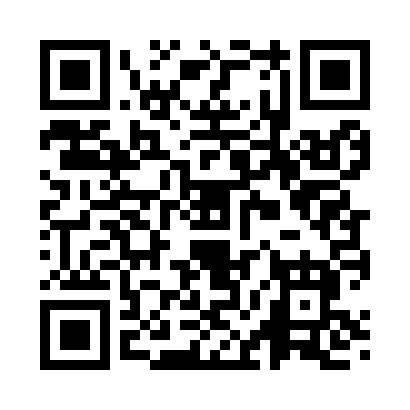 Prayer times for Sagemoor, Washington, USAMon 1 Jul 2024 - Wed 31 Jul 2024High Latitude Method: Angle Based RulePrayer Calculation Method: Islamic Society of North AmericaAsar Calculation Method: ShafiPrayer times provided by https://www.salahtimes.comDateDayFajrSunriseDhuhrAsrMaghribIsha1Mon3:055:081:005:128:5210:552Tue3:065:091:005:128:5210:543Wed3:075:101:015:128:5210:534Thu3:095:101:015:128:5110:535Fri3:105:111:015:128:5110:526Sat3:115:121:015:128:5010:517Sun3:125:121:015:128:5010:508Mon3:145:131:015:128:4910:499Tue3:155:141:025:128:4910:4710Wed3:175:151:025:128:4810:4611Thu3:185:161:025:128:4810:4512Fri3:195:171:025:128:4710:4413Sat3:215:181:025:118:4610:4214Sun3:235:191:025:118:4610:4115Mon3:245:191:025:118:4510:4016Tue3:265:201:025:118:4410:3817Wed3:285:211:035:118:4310:3718Thu3:295:231:035:108:4210:3519Fri3:315:241:035:108:4110:3320Sat3:335:251:035:108:4010:3221Sun3:345:261:035:108:3910:3022Mon3:365:271:035:098:3810:2823Tue3:385:281:035:098:3710:2724Wed3:405:291:035:098:3610:2525Thu3:425:301:035:088:3510:2326Fri3:435:311:035:088:3410:2127Sat3:455:321:035:078:3310:1928Sun3:475:341:035:078:3110:1729Mon3:495:351:035:068:3010:1530Tue3:515:361:035:068:2910:1331Wed3:535:371:035:058:2710:11